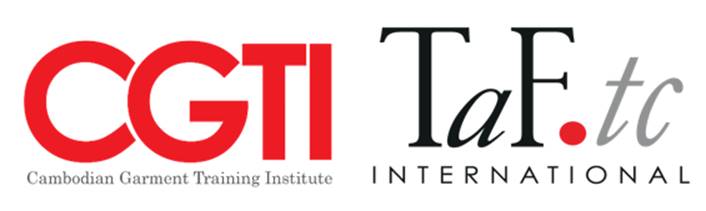 Student Enrolment Form              *please tick where appropriateI declare all the information given by me in this application is true and correct. I understand that misrepresentation or omission is sufficient grounds for rejection of my application or withdrawal of any place which may be offered and that this withdrawal may take place at any stage during the course I undertake. I also authorise any investigation of the above information for the purpose of verification. I understand and accept the terms and conditions stipulated by CGTI.* Applicant will have to undergone pre-course counselling with CGTI Staff, and sign these forms accordingly.Refund PolicyOnce a course has been confirmed and paid for, the following policy will apply.Note:  The above policy does not apply for short professional courses with 2 days duration or less.  In the event that the registered student is unable to attend, a replacement can be appointed for the entire course. However, this is not allowed once the course has commenced.Graduation RequirementsUpon completion of the required modules, students will be awarded the Certificates provided they have met the following requirements:75% attendance rate (Based on training hours per module)70% competency in the respective modules (assessments will be conducted immediately after each module)Certificate CollectionCGTI will notify students when their certificates are ready. CGTI will print hardcopy of certificate and transcript which student can then self-collect.Appeal ProcessAny appeal to review the assessment outcome will require completion of the Appeal Form and has to be submitted to CGTI, within 1 week after the assessment date. There will be an appeal fee of USD$20 (exclusive of prevailing taxes). Appeal outcomes will be known within 10 days of submission. Disclaimer Clause CGTI reserves the right to change the course schedule and trainer. However, CGTI will use utmost effort to inform students on any changes within 5 working days before class commencement.CGTI reserves the right to cancel or re-schedule the class, or change the course fee without prior notice. The terms and conditions set may be modified or amended without prior notice.Course and Training MaterialsAll course and training materials provided in the course are protected by copyright laws, and must not be reproduced, republished, distributed, transmitted, displayed, broadcast or otherwise exploited in any manner without written permission of CGTI. All course and training materials are solely for personal and non-commercial use only.LiabilityI am fully aware that in the event that if I do not meet the 75% attendance and 70% competency for all modules, I will not be entitled to any sponsorships/study awards.Section A: Application DetailsSection A: Application DetailsSection A: Application DetailsSection A: Application DetailsSection A: Application DetailsSection A: Application DetailsSection A: Application DetailsSection A: Application DetailsSection A: Application DetailsSection A: Application DetailsSection A: Application DetailsSection A: Application DetailsSection A: Application DetailsSection A: Application DetailsSection A: Application DetailsSection A: Application DetailsSection A: Application DetailsSection A: Application DetailsSection A: Application DetailsSection A: Application DetailsCourse Title:   Course Title:   Course Title:   Course Title:   Course Title:   Course Title:   Course Title:   Course Title:   Course Title:   Course Title:   Course Title:   Course Title:   Course Title:   Course Title:   Course Title:   Course Title:   Course Title:   Course Title:   Course Title:   Course Title:   Are you applying for the Place and Train Program?           Yes           No   Are you applying for the Place and Train Program?           Yes           No   Are you applying for the Place and Train Program?           Yes           No   Are you applying for the Place and Train Program?           Yes           No   Are you applying for the Place and Train Program?           Yes           No   Are you applying for the Place and Train Program?           Yes           No   Are you applying for the Place and Train Program?           Yes           No   Are you applying for the Place and Train Program?           Yes           No   Are you applying for the Place and Train Program?           Yes           No   Are you applying for the Place and Train Program?           Yes           No   Are you applying for the Place and Train Program?           Yes           No   Are you applying for the Place and Train Program?           Yes           No   Are you applying for the Place and Train Program?           Yes           No   Are you applying for the Place and Train Program?           Yes           No   Are you applying for the Place and Train Program?           Yes           No   Are you applying for the Place and Train Program?           Yes           No   Are you applying for the Place and Train Program?           Yes           No   Are you applying for the Place and Train Program?           Yes           No   Are you applying for the Place and Train Program?           Yes           No   Are you applying for the Place and Train Program?           Yes           No   Are you taking a loan from the bank for the course fee?              Yes           No   Are you taking a loan from the bank for the course fee?              Yes           No   Are you taking a loan from the bank for the course fee?              Yes           No   Are you taking a loan from the bank for the course fee?              Yes           No   Are you taking a loan from the bank for the course fee?              Yes           No   Are you taking a loan from the bank for the course fee?              Yes           No   Are you taking a loan from the bank for the course fee?              Yes           No   Are you taking a loan from the bank for the course fee?              Yes           No   Are you taking a loan from the bank for the course fee?              Yes           No   Are you taking a loan from the bank for the course fee?              Yes           No   Are you taking a loan from the bank for the course fee?              Yes           No   Are you taking a loan from the bank for the course fee?              Yes           No   Are you taking a loan from the bank for the course fee?              Yes           No   Are you taking a loan from the bank for the course fee?              Yes           No   Are you taking a loan from the bank for the course fee?              Yes           No   Are you taking a loan from the bank for the course fee?              Yes           No   Are you taking a loan from the bank for the course fee?              Yes           No   Are you taking a loan from the bank for the course fee?              Yes           No   Are you taking a loan from the bank for the course fee?              Yes           No   Are you taking a loan from the bank for the course fee?              Yes           No   Section B: Personal DetailsSection B: Personal DetailsSection B: Personal DetailsSection B: Personal DetailsSection B: Personal DetailsSection B: Personal DetailsSection B: Personal DetailsSection B: Personal DetailsSection B: Personal DetailsSection B: Personal DetailsSection B: Personal DetailsSection B: Personal DetailsSection B: Personal DetailsSection B: Personal DetailsSection B: Personal DetailsSection B: Personal DetailsSection B: Personal DetailsSection B: Personal DetailsSection B: Personal DetailsSection B: Personal DetailsSalutations:  Mr   Mrs    Mdm                      Ms   DrSalutations:  Mr   Mrs    Mdm                      Ms   DrSalutations:  Mr   Mrs    Mdm                      Ms   DrSalutations:  Mr   Mrs    Mdm                      Ms   DrSalutations:  Mr   Mrs    Mdm                      Ms   DrSalutations:  Mr   Mrs    Mdm                      Ms   DrFull Name:  Full Name:  Full Name:  Full Name:  Full Name:  Full Name:  Full Name:  Full Name:  Full Name:  Full Name:  Full Name:  Full Name:  Full Name:  Full Name:  Salutations:  Mr   Mrs    Mdm                      Ms   DrSalutations:  Mr   Mrs    Mdm                      Ms   DrSalutations:  Mr   Mrs    Mdm                      Ms   DrSalutations:  Mr   Mrs    Mdm                      Ms   DrSalutations:  Mr   Mrs    Mdm                      Ms   DrSalutations:  Mr   Mrs    Mdm                      Ms   Dr(As it appears in your National Identification/Passport. Please underline surname/last name)(As it appears in your National Identification/Passport. Please underline surname/last name)(As it appears in your National Identification/Passport. Please underline surname/last name)(As it appears in your National Identification/Passport. Please underline surname/last name)(As it appears in your National Identification/Passport. Please underline surname/last name)(As it appears in your National Identification/Passport. Please underline surname/last name)(As it appears in your National Identification/Passport. Please underline surname/last name)(As it appears in your National Identification/Passport. Please underline surname/last name)(As it appears in your National Identification/Passport. Please underline surname/last name)(As it appears in your National Identification/Passport. Please underline surname/last name)(As it appears in your National Identification/Passport. Please underline surname/last name)(As it appears in your National Identification/Passport. Please underline surname/last name)(As it appears in your National Identification/Passport. Please underline surname/last name)(As it appears in your National Identification/Passport. Please underline surname/last name)Date of Birth:(dd/mm/yyyy)Date of Birth:(dd/mm/yyyy)Date of Birth:(dd/mm/yyyy)Date of Birth:(dd/mm/yyyy)Date of Birth:(dd/mm/yyyy)Date of Birth:(dd/mm/yyyy)ID/Passport Number: ID/Passport Number: ID/Passport Number: ID/Passport Number: ID/Passport Number: ID/Passport Number: ID/Passport Number: ID/Passport Number: ID/Passport Number: ID/Passport Number: ID/Passport Number: ID/Passport Number: Gender:
 F                MGender:
 F                MContact Address:   Contact Address:   Contact Address:   Contact Address:   Contact Address:   Contact Address:   Contact Address:   Contact Address:   Contact Address:   Contact Address:   Contact Address:   Contact Address:   Contact Address:   Contact Address:   Contact Address:   Contact Address:   Contact Address:   Contact Address:   Contact Address:   Contact Address:   Contact Number:  (Home)                         
                                (Mobile)   Contact Number:  (Home)                         
                                (Mobile)   Contact Number:  (Home)                         
                                (Mobile)   Contact Number:  (Home)                         
                                (Mobile)   Contact Number:  (Home)                         
                                (Mobile)   Contact Number:  (Home)                         
                                (Mobile)   Contact Number:  (Home)                         
                                (Mobile)   Contact Number:  (Home)                         
                                (Mobile)   Contact Number:  (Home)                         
                                (Mobile)   Contact Number:  (Home)                         
                                (Mobile)   Contact Number:  (Home)                         
                                (Mobile)   Contact Number:  (Home)                         
                                (Mobile)   Email:   Email:   Email:   Email:   Email:   Email:   Email:   Email:   Learning Challenges: Hearing Difficulty Poor Eyesight Mobility Others, please specify:                                       Medical Condition, please specify: Learning Challenges: Hearing Difficulty Poor Eyesight Mobility Others, please specify:                                       Medical Condition, please specify: Learning Challenges: Hearing Difficulty Poor Eyesight Mobility Others, please specify:                                       Medical Condition, please specify: Learning Challenges: Hearing Difficulty Poor Eyesight Mobility Others, please specify:                                       Medical Condition, please specify: Learning Challenges: Hearing Difficulty Poor Eyesight Mobility Others, please specify:                                       Medical Condition, please specify: Learning Challenges: Hearing Difficulty Poor Eyesight Mobility Others, please specify:                                       Medical Condition, please specify: Learning Challenges: Hearing Difficulty Poor Eyesight Mobility Others, please specify:                                       Medical Condition, please specify: Learning Challenges: Hearing Difficulty Poor Eyesight Mobility Others, please specify:                                       Medical Condition, please specify: Learning Challenges: Hearing Difficulty Poor Eyesight Mobility Others, please specify:                                       Medical Condition, please specify: Learning Challenges: Hearing Difficulty Poor Eyesight Mobility Others, please specify:                                       Medical Condition, please specify: Learning Challenges: Hearing Difficulty Poor Eyesight Mobility Others, please specify:                                       Medical Condition, please specify: Learning Challenges: Hearing Difficulty Poor Eyesight Mobility Others, please specify:                                       Medical Condition, please specify: Learning Challenges: Hearing Difficulty Poor Eyesight Mobility Others, please specify:                                       Medical Condition, please specify: Learning Challenges: Hearing Difficulty Poor Eyesight Mobility Others, please specify:                                       Medical Condition, please specify: Learning Challenges: Hearing Difficulty Poor Eyesight Mobility Others, please specify:                                       Medical Condition, please specify: Learning Challenges: Hearing Difficulty Poor Eyesight Mobility Others, please specify:                                       Medical Condition, please specify: Learning Challenges: Hearing Difficulty Poor Eyesight Mobility Others, please specify:                                       Medical Condition, please specify: Learning Challenges: Hearing Difficulty Poor Eyesight Mobility Others, please specify:                                       Medical Condition, please specify: Learning Challenges: Hearing Difficulty Poor Eyesight Mobility Others, please specify:                                       Medical Condition, please specify: Learning Challenges: Hearing Difficulty Poor Eyesight Mobility Others, please specify:                                       Medical Condition, please specify: Section C: Emergency Contact Person DetailsSection C: Emergency Contact Person DetailsSection C: Emergency Contact Person DetailsSection C: Emergency Contact Person DetailsSection C: Emergency Contact Person DetailsSection C: Emergency Contact Person DetailsSection C: Emergency Contact Person DetailsSection C: Emergency Contact Person DetailsSection C: Emergency Contact Person DetailsSection C: Emergency Contact Person DetailsSection C: Emergency Contact Person DetailsSection C: Emergency Contact Person DetailsSection C: Emergency Contact Person DetailsSection C: Emergency Contact Person DetailsSection C: Emergency Contact Person DetailsSection C: Emergency Contact Person DetailsSection C: Emergency Contact Person DetailsSection C: Emergency Contact Person DetailsSection C: Emergency Contact Person DetailsSection C: Emergency Contact Person DetailsName:   Name:   Name:   Name:   Name:   Name:   Name:   Contact Number: (Home)                                  (Mobile)    Contact Number: (Home)                                  (Mobile)    Contact Number: (Home)                                  (Mobile)    Contact Number: (Home)                                  (Mobile)    Contact Number: (Home)                                  (Mobile)    Contact Number: (Home)                                  (Mobile)    Contact Number: (Home)                                  (Mobile)    Contact Number: (Home)                                  (Mobile)    Contact Number: (Home)                                  (Mobile)    Contact Number: (Home)                                  (Mobile)    Contact Number: (Home)                                  (Mobile)    Contact Number: (Home)                                  (Mobile)    Contact Number: (Home)                                  (Mobile)    Relationship:   Relationship:   Relationship:   Relationship:   Relationship:   Relationship:   Relationship:   Contact Number: (Home)                                  (Mobile)    Contact Number: (Home)                                  (Mobile)    Contact Number: (Home)                                  (Mobile)    Contact Number: (Home)                                  (Mobile)    Contact Number: (Home)                                  (Mobile)    Contact Number: (Home)                                  (Mobile)    Contact Number: (Home)                                  (Mobile)    Contact Number: (Home)                                  (Mobile)    Contact Number: (Home)                                  (Mobile)    Contact Number: (Home)                                  (Mobile)    Contact Number: (Home)                                  (Mobile)    Contact Number: (Home)                                  (Mobile)    Contact Number: (Home)                                  (Mobile)    Section D: Educational Qualification Details to your highest qualification obtained)Section D: Educational Qualification Details to your highest qualification obtained)Section D: Educational Qualification Details to your highest qualification obtained)Section D: Educational Qualification Details to your highest qualification obtained)Section D: Educational Qualification Details to your highest qualification obtained)Section D: Educational Qualification Details to your highest qualification obtained)Section D: Educational Qualification Details to your highest qualification obtained)Section D: Educational Qualification Details to your highest qualification obtained)Section D: Educational Qualification Details to your highest qualification obtained)Section D: Educational Qualification Details to your highest qualification obtained)Section D: Educational Qualification Details to your highest qualification obtained)Section D: Educational Qualification Details to your highest qualification obtained)Section D: Educational Qualification Details to your highest qualification obtained)Section D: Educational Qualification Details to your highest qualification obtained)Section D: Educational Qualification Details to your highest qualification obtained)Section D: Educational Qualification Details to your highest qualification obtained)Section D: Educational Qualification Details to your highest qualification obtained)Section D: Educational Qualification Details to your highest qualification obtained)Section D: Educational Qualification Details to your highest qualification obtained)Section D: Educational Qualification Details to your highest qualification obtained) No formal qualification   Lower primary    Grade 1 to 6    No formal qualification   Lower primary    Grade 1 to 6    No formal qualification   Lower primary    Grade 1 to 6    No formal qualification   Lower primary    Grade 1 to 6    No formal qualification   Lower primary    Grade 1 to 6    No formal qualification   Lower primary    Grade 1 to 6    No formal qualification   Lower primary    Grade 1 to 6    No formal qualification   Lower primary    Grade 1 to 6    No formal qualification   Lower primary    Grade 1 to 6    No formal qualification   Lower primary    Grade 1 to 6    No formal qualification   Lower primary    Grade 1 to 6    No formal qualification   Lower primary    Grade 1 to 6    No formal qualification   Lower primary    Grade 1 to 6    No formal qualification   Lower primary    Grade 1 to 6    No formal qualification   Lower primary    Grade 1 to 6    No formal qualification   Lower primary    Grade 1 to 6    No formal qualification   Lower primary    Grade 1 to 6    No formal qualification   Lower primary    Grade 1 to 6    No formal qualification   Lower primary    Grade 1 to 6    No formal qualification   Lower primary    Grade 1 to 6    High School  Grade 7 to 10       Certificate   Diploma Professional Qualifications High School  Grade 7 to 10       Certificate   Diploma Professional Qualifications High School  Grade 7 to 10       Certificate   Diploma Professional Qualifications High School  Grade 7 to 10       Certificate   Diploma Professional Qualifications High School  Grade 7 to 10       Certificate   Diploma Professional Qualifications High School  Grade 7 to 10       Certificate   Diploma Professional Qualifications High School  Grade 7 to 10       Certificate   Diploma Professional Qualifications High School  Grade 7 to 10       Certificate   Diploma Professional Qualifications High School  Grade 7 to 10       Certificate   Diploma Professional Qualifications High School  Grade 7 to 10       Certificate   Diploma Professional Qualifications High School  Grade 7 to 10       Certificate   Diploma Professional Qualifications High School  Grade 7 to 10       Certificate   Diploma Professional Qualifications High School  Grade 7 to 10       Certificate   Diploma Professional Qualifications High School  Grade 7 to 10       Certificate   Diploma Professional Qualifications High School  Grade 7 to 10       Certificate   Diploma Professional Qualifications High School  Grade 7 to 10       Certificate   Diploma Professional Qualifications High School  Grade 7 to 10       Certificate   Diploma Professional Qualifications High School  Grade 7 to 10       Certificate   Diploma Professional Qualifications High School  Grade 7 to 10       Certificate   Diploma Professional Qualifications High School  Grade 7 to 10       Certificate   Diploma Professional Qualifications Bachelor Degree   Master Degree    Doctorate Degree Bachelor Degree   Master Degree    Doctorate Degree Bachelor Degree   Master Degree    Doctorate Degree Bachelor Degree   Master Degree    Doctorate Degree Bachelor Degree   Master Degree    Doctorate Degree Bachelor Degree   Master Degree    Doctorate Degree Bachelor Degree   Master Degree    Doctorate Degree Bachelor Degree   Master Degree    Doctorate Degree Bachelor Degree   Master Degree    Doctorate Degree Bachelor Degree   Master Degree    Doctorate Degree Bachelor Degree   Master Degree    Doctorate Degree Bachelor Degree   Master Degree    Doctorate Degree Bachelor Degree   Master Degree    Doctorate Degree Bachelor Degree   Master Degree    Doctorate Degree Bachelor Degree   Master Degree    Doctorate Degree Bachelor Degree   Master Degree    Doctorate Degree Bachelor Degree   Master Degree    Doctorate Degree Bachelor Degree   Master Degree    Doctorate Degree Bachelor Degree   Master Degree    Doctorate Degree Bachelor Degree   Master Degree    Doctorate DegreeSection E: Literacy Section E: Literacy Section E: Literacy Section E: Literacy Section E: Literacy Section E: Literacy Section E: Literacy Section E: Literacy Section E: Literacy Section E: Literacy Section E: Literacy Section E: Literacy Section E: Literacy Section E: Literacy Section E: Literacy Section E: Literacy Section E: Literacy Section E: Literacy Section E: Literacy Section E: Literacy Written EnglishWritten English Good   Fair    Poor Good   Fair    Poor Good   Fair    Poor Good   Fair    Poor Good   Fair    Poor Good   Fair    Poor Good   Fair    PoorWritten ChineseWritten ChineseWritten ChineseWritten ChineseWritten ChineseWritten ChineseWritten Chinese Good   Fair    Poor Good   Fair    Poor Good   Fair    Poor Good   Fair    PoorSpoken EnglishSpoken English Good   Fair    Poor Good   Fair    Poor Good   Fair    Poor Good   Fair    Poor Good   Fair    Poor Good   Fair    Poor Good   Fair    PoorSpoken ChineseSpoken ChineseSpoken ChineseSpoken ChineseSpoken ChineseSpoken ChineseSpoken Chinese Good   Fair    Poor Good   Fair    Poor Good   Fair    Poor Good   Fair    PoorEnglish ComprehensionEnglish Comprehension Good   Fair    Poor Good   Fair    Poor Good   Fair    Poor Good   Fair    Poor Good   Fair    Poor Good   Fair    Poor Good   Fair    PoorChinese ComprehensionChinese ComprehensionChinese ComprehensionChinese ComprehensionChinese ComprehensionChinese ComprehensionChinese Comprehension Good   Fair    Poor Good   Fair    Poor Good   Fair    Poor Good   Fair    PoorSection F: Employment DetailsSection F: Employment DetailsSection F: Employment DetailsSection F: Employment DetailsSection F: Employment DetailsSection F: Employment DetailsSection F: Employment DetailsSection F: Employment DetailsSection F: Employment DetailsSection F: Employment DetailsSection F: Employment DetailsSection F: Employment DetailsSection F: Employment DetailsSection F: Employment DetailsSection F: Employment DetailsSection F: Employment DetailsSection F: Employment DetailsSection F: Employment DetailsSection F: Employment DetailsSection F: Employment DetailsCurrently Employed:
Yes      NoCurrently Employed:
Yes      NoCurrently Employed:
Yes      NoCurrently Employed:
Yes      NoYears of working experience:       Years (Compulsory)Years of working experience:       Years (Compulsory)Years of working experience:       Years (Compulsory)Years of working experience:       Years (Compulsory)Years of working experience:       Years (Compulsory)Years of working experience:       Years (Compulsory)Years of working experience:       Years (Compulsory)Years of working experience:       Years (Compulsory)Years of working experience:       Years (Compulsory)Industry employed in:   Industry employed in:   Industry employed in:   Industry employed in:   Industry employed in:   Industry employed in:   Industry employed in:   Employment History (Please start with your current employment)Employment History (Please start with your current employment)Employment History (Please start with your current employment)Employment History (Please start with your current employment)Employment History (Please start with your current employment)Employment History (Please start with your current employment)Employment History (Please start with your current employment)Employment History (Please start with your current employment)Employment History (Please start with your current employment)Employment History (Please start with your current employment)Employment History (Please start with your current employment)Employment History (Please start with your current employment)Employment History (Please start with your current employment)Employment History (Please start with your current employment)Employment History (Please start with your current employment)Employment History (Please start with your current employment)Employment History (Please start with your current employment)Employment History (Please start with your current employment)Employment History (Please start with your current employment)Employment History (Please start with your current employment)Name of companyName of companyName of companyName of companyDesignationDesignationDesignationDesignationDesignationDesignationLength of ServiceLength of ServiceLength of ServiceDescription of Job Responsibilities & ExperienceDescription of Job Responsibilities & ExperienceDescription of Job Responsibilities & ExperienceDescription of Job Responsibilities & ExperienceDescription of Job Responsibilities & ExperienceDescription of Job Responsibilities & ExperienceDescription of Job Responsibilities & ExperienceSalary Range (in USD, tick in the box next to  the current salary range)Salary Range (in USD, tick in the box next to  the current salary range)Salary Range (in USD, tick in the box next to  the current salary range)Salary Range (in USD, tick in the box next to  the current salary range)Salary Range (in USD, tick in the box next to  the current salary range)Salary Range (in USD, tick in the box next to  the current salary range)Salary Range (in USD, tick in the box next to  the current salary range)Salary Range (in USD, tick in the box next to  the current salary range)Salary Range (in USD, tick in the box next to  the current salary range)Salary Range (in USD, tick in the box next to  the current salary range)Salary Range (in USD, tick in the box next to  the current salary range)Salary Range (in USD, tick in the box next to  the current salary range)Salary Range (in USD, tick in the box next to  the current salary range)Salary Range (in USD, tick in the box next to  the current salary range)Salary Range (in USD, tick in the box next to  the current salary range)Salary Range (in USD, tick in the box next to  the current salary range)Salary Range (in USD, tick in the box next to  the current salary range)Salary Range (in USD, tick in the box next to  the current salary range)Salary Range (in USD, tick in the box next to  the current salary range)Salary Range (in USD, tick in the box next to  the current salary range)Below $150$150 – $249 $150 – $249 $150 – $249 $150 – $249 $150 – $249 $250 – $349 $250 – $349 $250 – $349 $350 – $449$350 – $449$500 - $649 $650 - $849$650 - $849$650 - $849$650 - $849$650 - $849$850 - $1049$850 - $1049$850 - $1049$1050 and above$1050 and aboveSection G: How did you get to know CGTI? (you may choose more than 1 source)Section G: How did you get to know CGTI? (you may choose more than 1 source)  Google Search       Facebook     Email   Exhibition  Word of Mouth     Newspaper Ad  Others (please specify):   Others (please specify): Section H: (to be completed by Applicant)I agree to receive marketing and industry updates from CGTI via:      SMS     PHONE CALL     EMAIL   I give consent to CGTI to use the personal data, photographic images, videos, etc., which are collected from me for use for student matters as well as sharing with relevant third parties such as Cambodian Government and for sending information, updates on courses, training purpose, pastoral care services and for our marketing and promotion events and activities. I acknowledge that I may withdraw my consent by writing to CGTI at CGTI provided that I give at least one month’s written notice to CGTI of such withdrawal.Section I: Application DeclarationSignature / DateSection J: Payment Details / Mode of Payment(PLEASE TICK THE PAYMENT METHOD THAT YOU ARE USING) Payment shall be made by Student upon Company’s issuance of Letter of Appointment for the 12 months’ work attachmentSection J: Payment Details / Mode of Payment(PLEASE TICK THE PAYMENT METHOD THAT YOU ARE USING) Payment shall be made by Student upon Company’s issuance of Letter of Appointment for the 12 months’ work attachmentSection J: Payment Details / Mode of Payment(PLEASE TICK THE PAYMENT METHOD THAT YOU ARE USING) Payment shall be made by Student upon Company’s issuance of Letter of Appointment for the 12 months’ work attachmentBy Cash : By Cheque  : By Micro Financing : Section K: Sponsoring Company Details (if you are sponsored by your employer, please proceed to fill up company details, otherwise, CGTI will match you with the respective participating companies. Placement is subject to mutual agreement by the company and the student (after interview).Section K: Sponsoring Company Details (if you are sponsored by your employer, please proceed to fill up company details, otherwise, CGTI will match you with the respective participating companies. Placement is subject to mutual agreement by the company and the student (after interview).Section K: Sponsoring Company Details (if you are sponsored by your employer, please proceed to fill up company details, otherwise, CGTI will match you with the respective participating companies. Placement is subject to mutual agreement by the company and the student (after interview).Section K: Sponsoring Company Details (if you are sponsored by your employer, please proceed to fill up company details, otherwise, CGTI will match you with the respective participating companies. Placement is subject to mutual agreement by the company and the student (after interview).Name of Sponsoring Company:  Name of Sponsoring Company:  Name of Sponsoring Company:  GMAC Membership No.:  Address: Address: Address: Address: Contact No: Fax: Email: Email: Name and Designation of Authorised Personnel:   Name and Designation of Authorised Personnel:   Name and Designation of Authorised Personnel:   Name and Designation of Authorised Personnel:   Signatory of Authorised Personnel with Company Stamp: Signatory of Authorised Personnel with Company Stamp: Signatory of Authorised Personnel with Company Stamp: Signatory of Authorised Personnel with Company Stamp: Section L: Enrolment Checklist(Please tick if document is provided)Section L: Enrolment Checklist(Please tick if document is provided)Section L: Enrolment Checklist(Please tick if document is provided)Enrolment Form (Completed and Signed)National Identification / Passport (Photocopy)National Identification / Passport (Photocopy)Highest Academic Qualification Certification and Transcript (Photocopy)Note: original copy must be shown for verification purposeHighest Academic Qualification Certification and Transcript (Photocopy)Note: original copy must be shown for verification purposeEnglish CertificatesEnglish CertificatesPre-Course Counselling Form*Latest CV Section M: For Official Use by CGTI onlySection N: Terms and Conditions (Important)% of Course Fees PaidIf Student’s written notice of withdrawal is received:[90%]more than [14] days before the Course Commencement Date[50%][4 - 14] days before the Course Commencement Date[30%][3] days before the Course Commencement Date[0%][2] days before the Course Commencement DateInformation for Internal Reference PurposeInformation for Internal Reference PurposeInformation for Internal Reference PurposeInformation for Internal Reference Purpose	Rev No.:              Rev 02Effective Date  :              30 March 2017